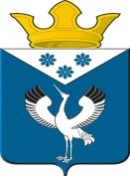 Российская ФедерацияСвердловская областьДума муниципального образованияБаженовское сельское поселениеБайкаловского муниципального районаСвердловской области 9 -е заседание  5 - го созываРЕШЕНИЕот 29.06.2023 г.                                                                                                      № 46с. БаженовскоеО внесении изменений в Положение об оплате труда муниципальных служащих, замещающих должности муниципальной службы в органах местного самоуправления  муниципального образования Баженовское  сельское поселение, утвержденное  Решением Думы муниципального образования Баженовское сельское поселение от 29 ноября 2018 № 70В соответствии с Трудовым кодексом Российской Федерации, Федеральным законом от 02.03.2007 № 25-ФЗ "О муниципальной службе в Российской Федерации", Законом Свердловской области от 29.10.2007 № 136-ОЗ "Об особенностях муниципальной службы на территории Свердловской области", руководствуясь Уставом Баженовского сельского поселения, на основании Решения Думы муниципального образования Баженовское сельское поселение Байкаловского муниципального района Свердловской области от 22.12.2022  года № 20 «О бюджете муниципального образования Баженовское сельское поселение Байкаловского муниципального района Свердловской области на 2023 год и на плановый период 2024  и  2025  годов»РЕШИЛА:1. Внести в Положение об оплате труда муниципальных служащих, замещающих должности муниципальной службы в органах местного самоуправления  муниципального образования Баженовское сельское поселение, утвержденное  Решением Думы муниципального образования Баженовское сельское поселение от 29 ноября 2018 г. № 70, следующие изменения: 1.1 Пункт 2.4. статьи 2 Положения изложить в следующей редакции:«2.4. При формировании фонда оплаты труда муниципальных служащих предусматриваются средства в расчете на год в размере 44 (сорок четыре) должностных окладов на осуществление следующих выплат:        2.4.1. ежемесячная выплата по замещаемой должности - 12 (двенадцать) должностных окладов;2.4.2. ежемесячная надбавка к должностному окладу за особые условия муниципальной службы – 20 (двадцать) должностных окладов в год;2.4.3. ежемесячная надбавка к должностному окладу за выслугу лет - 3 (три) должностных оклада в год;2.4.4. ежемесячная надбавка к должностному окладу за классный чин - 1 (один) должностной оклад в год;     2.4.5. премия по результатам работы - 6 (шесть) должностных окладов в год; 2.4.6. материальная помощь - 2 (два) должностных оклада в год.».2. Настоящее Решение вступает в силу с 01 июля 2023 года.  3.Настоящее решение опубликовать (обнародовать) в газете «Вести Баженовского сельского поселения» и на официальном сайте Баженовского сельского поселения: www.bajenovskoe.ru .4.Контроль над исполнением решения возложить на комиссию по соблюдению законности и вопросам местного самоуправления.Председатель Думы муниципального образованияБаженовское сельское поселение Байкаловского муниципального районаСвердловской области                               ________________ Л.Г.ГлухихГлава муниципального образованияБаженовское сельское поселение Байкаловского муниципального районаСвердловской области                             _________________С.М.Спирин